Studieplan – mal
(bokmål)Høgskolen i ØstfoldVersjon januar 2024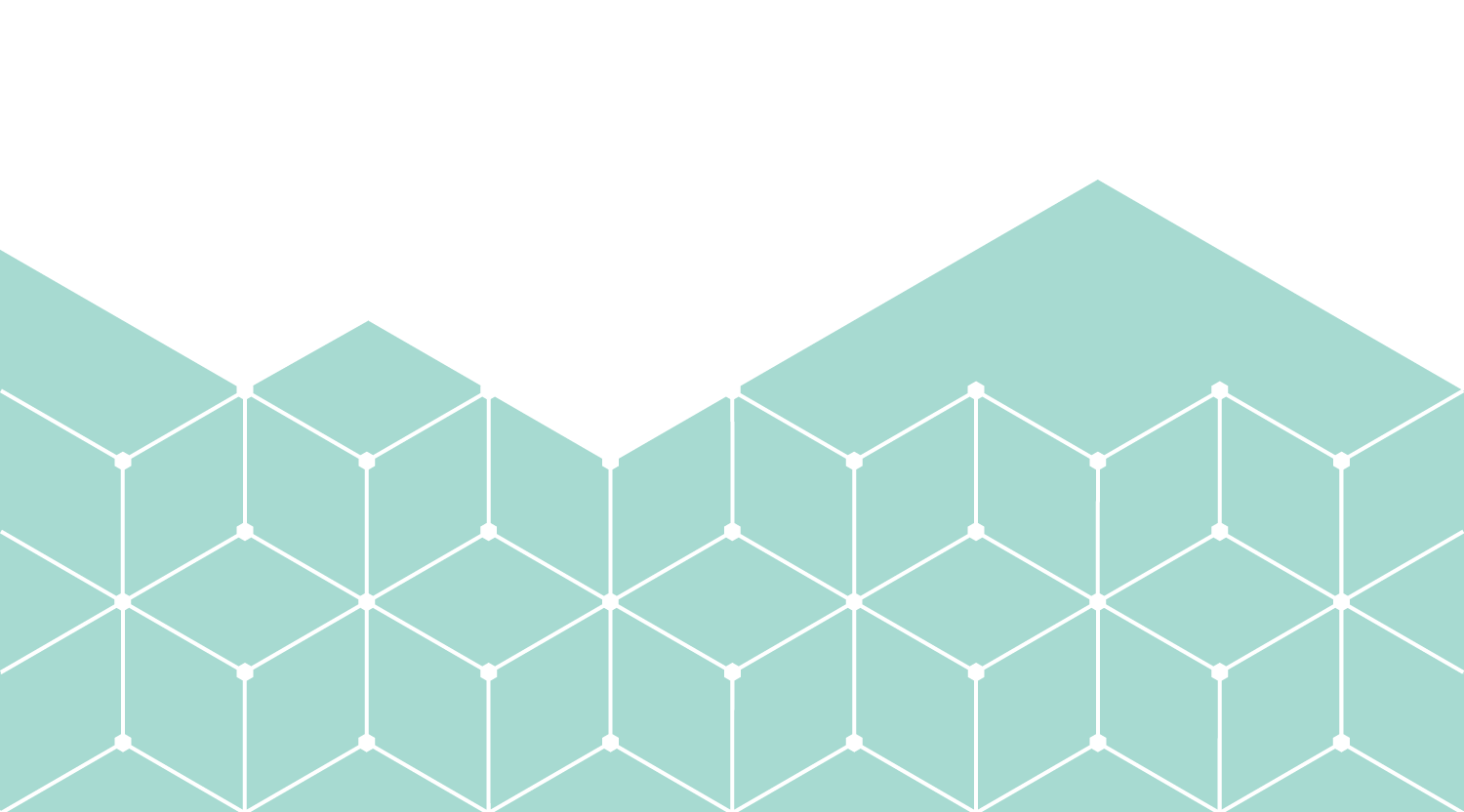 Studiets navn (norsk)Studiets navn (engelsk)Studiets nivå (syklus)StudiepoengUndervisningsspråkStudiets varighetGrad/tittel ved bestått studiumStudiestedStudieplanen er godkjentStudieprogramansvarligStudieplanen gjelder for kull/studiestartInformasjon om studietOpptakskravAndre vilkår for gjennomføring av studietVidere utdanning og yrkesmuligheterStudiets læringsutbytte 
(kunnskap, ferdigheter og generell kompetanse)Kunnskap
Kandidaten 
* …..
* …..
* osv.
Ferdigheter
Kandidaten 
* …..* …..
* osv.Generell kompetanse
Kandidaten 
* …..* …..
* osv.Studiets oppbygging og innholdStudiemodell
Eksempel på studiemodell:År 1
År 2
Undervisnings-, lærings- og vurderingsformerUndervisnings- og læringsformerArbeidskrav og vurderingsformerPraksisForsknings- og utviklingsarbeidInternasjonaliseringStudentutvekslingEvaluering av studietEmnekodeEmnenavnStudie-
poengSemester (høst, vår, høst –vår)Obligatoriske emnerObligatoriske emnerObligatoriske emnerObligatoriske emnerValgfrie emnerValgfrie emnerValgfrie emnerValgfrie emnerEmnekodeEmnenavnStudie-
poengSemester (høst, vår, høst –vår)Obligatoriske emnerObligatoriske emnerObligatoriske emnerObligatoriske emnerValgfrie emnerValgfrie emnerValgfrie emnerValgfrie emner